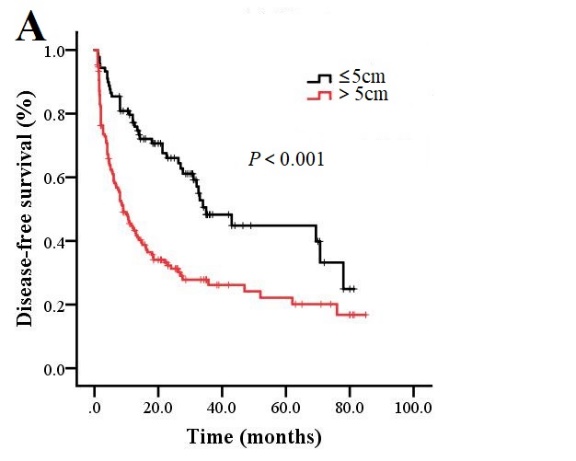 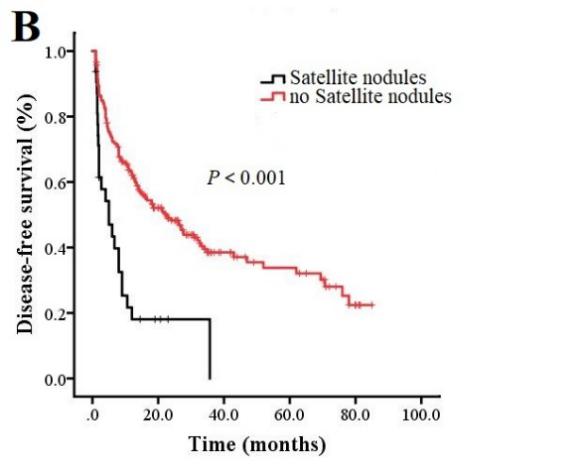 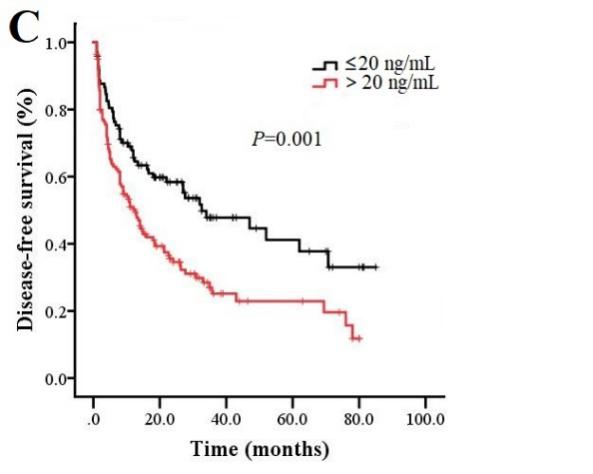 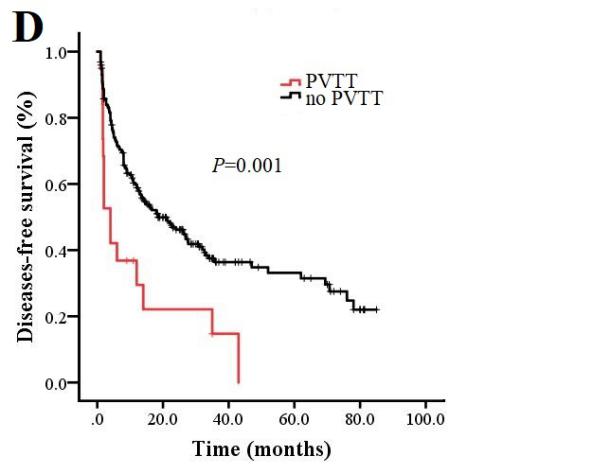 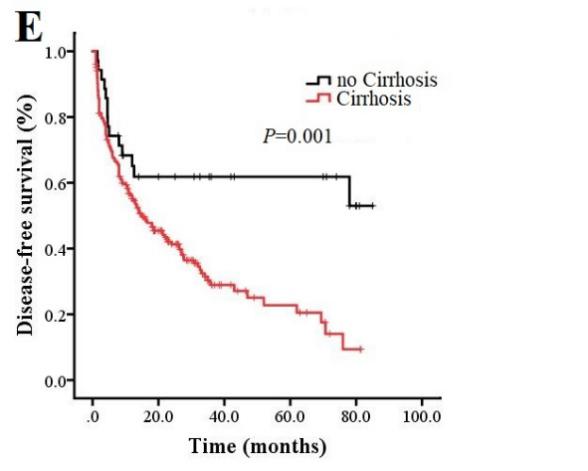 Supplementary Fig. 1 (A) Disease-free survival of HCC patients with clear cell carcinoma who had the indicated tumor diameters. (B) Disease-free survival of HCC patients with clear cell carcinoma who had satellite nodules or not. (C) Disease-free survival of HCC patients with clear cell carcinoma whose alpha-fetoprotein levels were ≤20 or >20 ng/mL. (D) Disease-free survival of HCC patients with clear cell carcinoma who had PVTT or not. (E) Disease-free survival of HCC patients with clear cell carcinoma who had cirrhosis or not.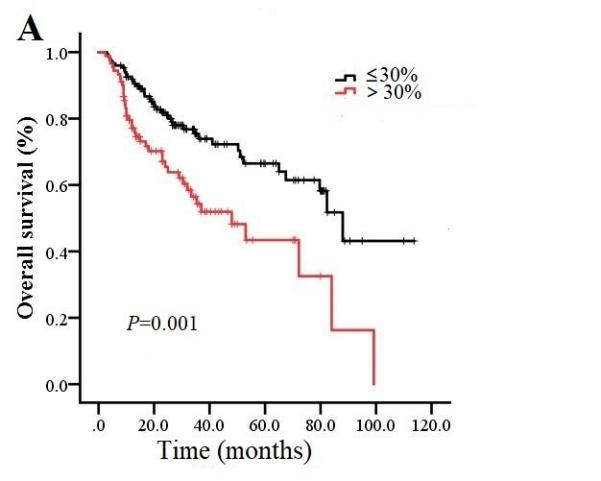 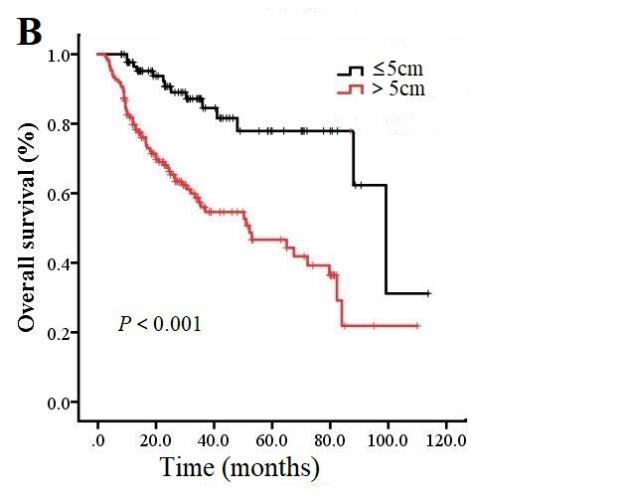 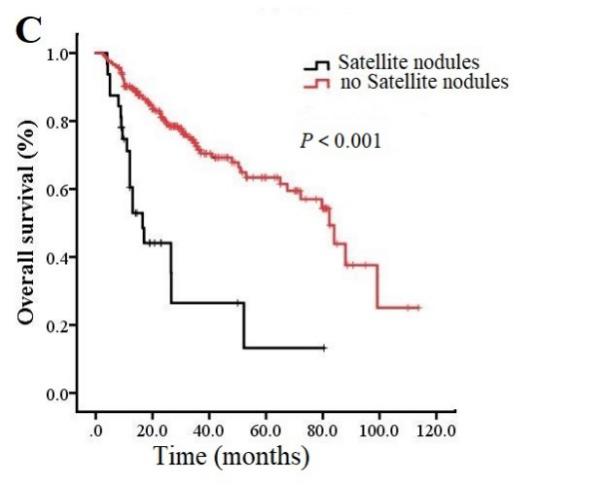 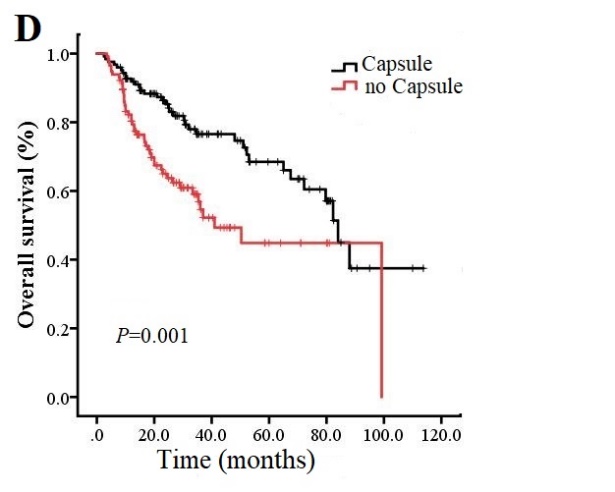 Supplementary Fig. 2 (A) Comparison of the overall survival curves between Ki-67≤30% and Ki-67＞30%. (B) Comparison of the overall survival curves between tumor diameter ≤5 or >5 cm. (C) Comparison of the overall survival curves for patents with or without satellite nodules. (D) Comparison of the overall survival curves for patients with or without a tumor capsule.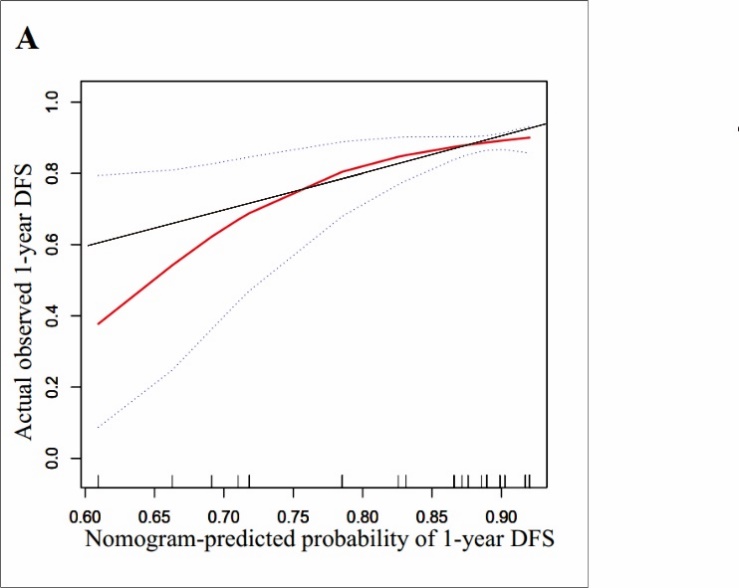 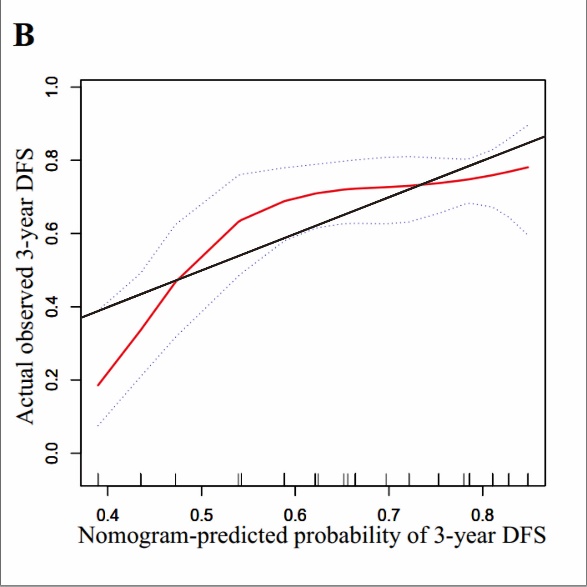 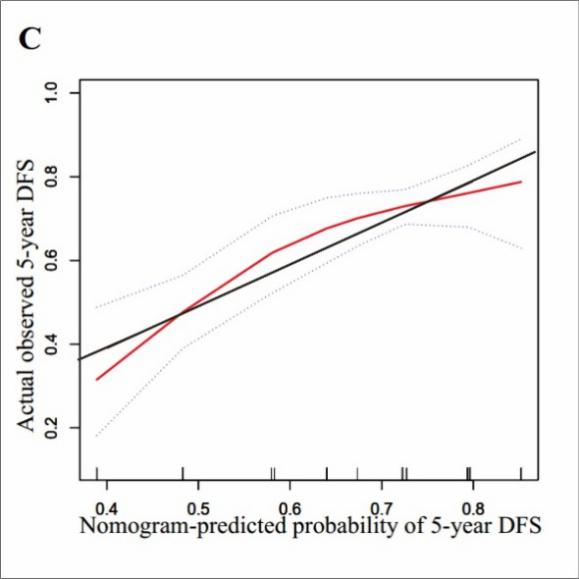 Supplementary Fig. 3 (A) Validation of the nomogram’s prediction of 1-year disease-free survival (DFS) of HCC patients with clear cell carcinoma. (B) The calibration curve for predicting 3-year DFS of HCC patients with clear cell carcinoma. (C) The calibration curve for predicting 5-year DFS of HCC patients with clear cell carcinoma.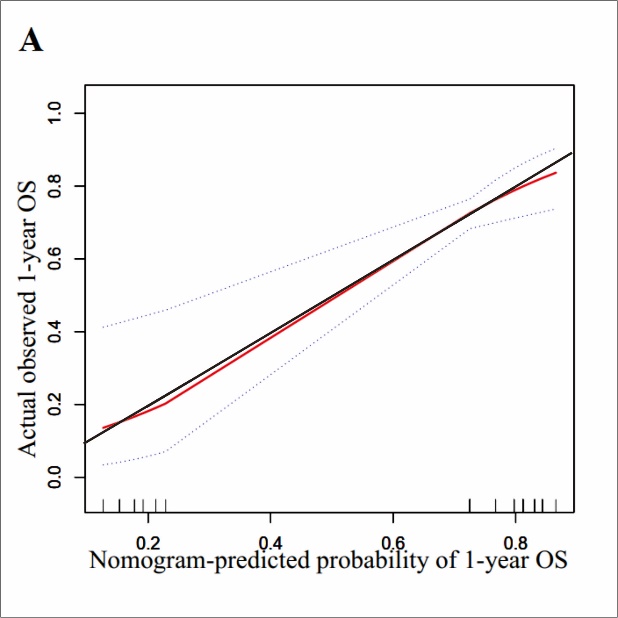 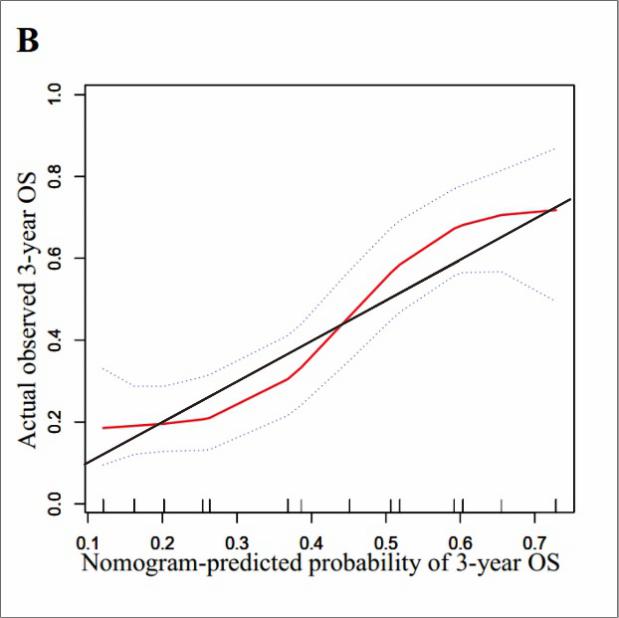 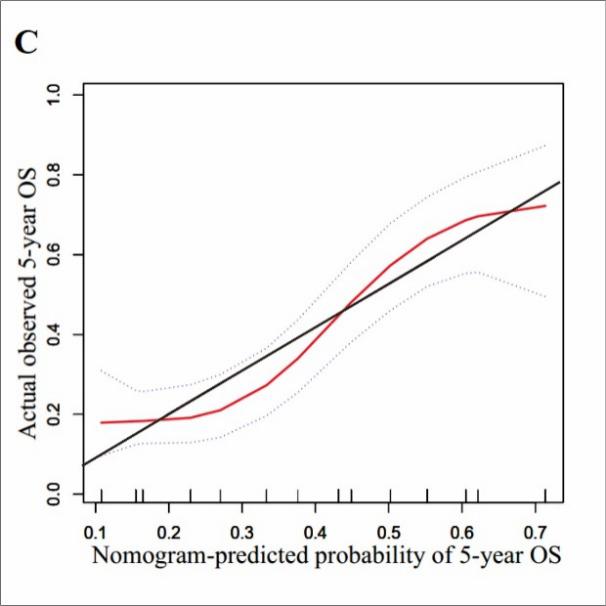 Supplementary Fig. 4 (A) Validation of the nomogram’s prediction of 1-year overall survival (OS) of HCC patients with clear cell carcinoma. (B) The calibration curve for predicting 3-year OS of HCC patients with clear cell carcinoma. (C) The calibration curve for predicting 5-year OS of HCC patients with clear cell carcinoma.Supplementary Table 1 Clinicopathologic characteristics of hepatocellular carcinoma patients in our studyValues are n (%) unless otherwise noted.Abbreviations: AFP, alpha-fetoprotein level; BCLC, Barcelona Clinic Liver Cancer; HBsAg, serum hepatitis B surface antigen; MVI, microvascular invasion; PVTT, portal vein tumor thrombosis.Characteristicwith clear cell carcinoma（n=239）without clear cell carcinoma (n=231)P-valueAge (years)52.4±11.449.1±11.20.001Sex MaleFemale207 (87)32 (13)180 (78)51 (22)0.014AFP (ng/mL)≤20＞2098 (41)141 (59)54 (23)177 (77)＜0.001CirrhosisPresenceAbsence35 (15)204 (85)47 (20)184 (80)0.103HBsAg Positive  Negative 198 (83)41 (17)206 (89)25 (11)0.048Child-Pugh class A B226 (95)13 (5)225 (97)6 (3)0.118Tumor number Single Multiple 191 (80)48 (20)168 (73)63 (27)0.067Tumor size (cm)≤5＞589 (37)150 (63)47 (20)184 (80)＜0.001Satellite nodulesPresenceAbsence32 (13)207 (87)53 (23)178 (77)0.007MVIPresenceAbsence80(33)159(67)121(52)110(48)＜0.001Capsule formationPresenceAbsence124 (52)115 (48)117 (51)114 (49)0.789PVTTPresent Absent23 (10)216 (90)44 (19)187 (81)0.003TransfusionYes No54 (23)185 (77)78 (34)153 (66)0.007BCLCABC17 1 (71)42 (18)26 (11)144 (62)44 (19)43 (19)0.040Edmondson gradeⅠ-ⅡⅢ-Ⅳ129 (54)110 (46)114 (49)117 (51)0.316Ki-67（%） ≤30 ＞30149 (62) 90 (38) 116 (50) 115 (50)0.008